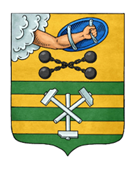 ПЕТРОЗАВОДСКИЙ ГОРОДСКОЙ СОВЕТ15 сессия 29 созываРЕШЕНИЕот 17 февраля 2023 г. № 29/15-227О создании рабочей группы по вопросу определения 
границ территорий, на которых не допускается 
розничная продажа алкогольной продукции на территории Петрозаводского городского округаВ соответствии со статьей 6 Регламента Петрозаводского городского Совета, утвержденного Решением Петрозаводского городского Совета от 23.04.2009 № XXVI/XXIX-593, Петрозаводский городской Совет РЕШИЛ:1. Создать рабочую группу по вопросу определения границ территорий, на которых не допускается розничная продажа алкогольной продукции на территории Петрозаводского городского округа, в следующем составе:- 4 депутата Петрозаводского городского Совета;- 3 представителя Администрации Петрозаводского городского округа (по согласованию).2. Персональный состав рабочей группы утверждается Распоряжением Председателя Петрозаводского городского Совета.Председатель Петрозаводского городского Совета                                              Н.И. Дрейзис